Romeo wants to run to Friar Lawrence’s cell after killing Tybalt as he 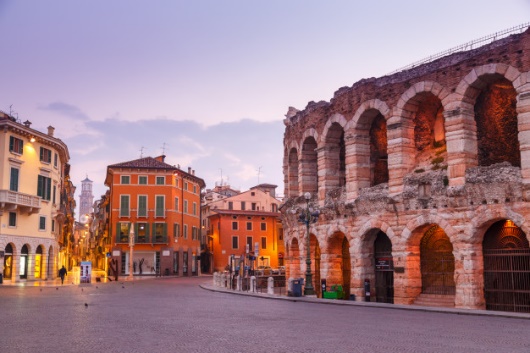 knows he’ll be in big trouble. In order to get to the cell, he has to go through the arches. There are guards covering most of the arches.The only arches, which aren’t being watched are those with a total that is under 25 and an odd number.Start with zero and follow the black arrows first and then a coloured route. Be careful not to hit a dead-end. Which arches can Romeo safely run through to get to Friar Lawrence?Challenge: Devise a similar problem for a learning partner. start+22-19X3-4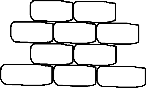 +29+36+66x5       x2x4   3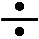 -34-174x4+19Arch 1Arch 2Arch 3Arch 4Arch 5